Republic of the Philippines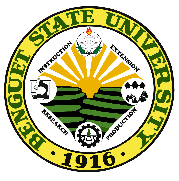 Benguet State UniversityLa Trinidad, 2601, Benguet ProvinceTel/Fax No.: (072) 661-1889; Phone No.: 0950 603 2749SUPPLEMENTAL BID BULLETINAddendum No. 2023-02This Supplemental/Bid Bulletin is being issued to advise prospective bidders and to amend certain items in the Bidding Documents in response to the clarifications posted on PhilGEPS on November 09, 2022. The Bidding Documents and all papers previously issued in relation to the aforesaid project are hereby amended as follows:PROJECT NO: IB No. 2023-03PROJECT TITLE: Procurement of Various Janitorial Supplies for BSU-La Trinidad CampusAmended technical specification of Janitorial SuppliesThe items enumerated above will be used in Section 7- Technical Specifications (Envelope A) and Financial Proposal and Price Schedule (Envelope B)This Supplemental Bid Bulletin No. 2023-03 shall form part of the Bidding Documents. Any provision in the Bidding Documents and other documents inconsistent herewith is hereby amended, modified and superseded accordingly. Other provisions shall remain in full force and effect. ATTY. REYNANTE B. BASCOChairperson Bids and Awards Committee (Goods & Services)Item #DescriptionQTY11pcs - Disinfectant spray, 500ml, scented except lemon and sampaguita scent, FDA or EPA / passed quality control and expiration date must not be earlier than 6 months from the date of delivery21017lit. - Fabric conditioner, 1 lit, scented except lemon and sampaguita scent10522pcs - Garbage bin, at least 28L, with foot pedal operated cover, DENR/quality control approved design, resistant to UV, impact and flame, non-toxic materials, any color except black (single color on delivery)108